PLANI STRATEGJIKI BYROSË PËR ZHVILLIM RAJONAL 2021-2023Shkup, gusht  2020                     1. STRUKTURA E PJESËS TEKSTUALE TË PLANIT STRATEGJIK1.1. PREZANTIMIRealiteti ekonomik maqedonas karakterizohet nga një shkallë e lartë e dallimeve ndërmjet rajoneve, por kryesisht ndërmjet rajonit të Shkupit dhe mbi të gjitha qytetit të Shkupit dhe rajoneve të tjera të vendit. Modeli i kahershëm monocentrik i zhvillimit mbështeti rritjen e qytetit të Shkupit në një qendër të vetme të pushtetit, ku përqendrohet pjesa më e madhe e aktiviteteve ekonomike, dhe në kurriz të kësaj, e margjinalizoi zhvillimin e pjesës periferike, d.m.th. kryesisht në zonat rurale.Marrja e statusit kandidat për Maqedoninë e Veriut për anëtarësim në Bashkimin Evropian nënkupton sinkronizimin e kornizës ligjore për zhvillimin rajonal në përputhje me parimet evropiane, por edhe një organizim të ri territorial që rezultoi me krijimin e tetë rajoneve planifikuese në nivel të NTES. 3. Kjo mënyrë organizimi krijon parakushtet e nevojshme për zhvillimin e mëtejshëm të ekuilibruar ekonomik dhe social të rajoneve të krijuara, si dhe për uljen e pabarazive të konstatuara rajonale.Byroja për Zhvillim Rajonal, si organ kryesor zbatues në kuadër të Ministrisë së Vetëqeverisjes Lokale, zbaton Ligjin për Zhvillim të Barabartë Rajonal, dhe me shumë aktivitete kontribuon në zbatimin e politikës së zhvillimit të balancuar.Duke pasur parasysh këtë, Byroja për Zhvillimin Rajonal përgatiti një dokument që krahas të dhënave për rezultatet e arritura në vitin 2019, pasqyron edhe drejtimin e realizimit të prioriteteve duke vendosur qëllime dhe detyra të përcaktuara qartë, të cilat janë në funksion. të realizimit të prioriteteve strategjike.1.1. MISIONI I BYROSË PËR ZHVILLIMI RAJONALByroja për Zhvillim Rajonal kujdeset për zbatimin efektiv dhe efikas të politikës për zhvillim të balancuar rajonal të miratuar nga Ministria e Vetëqeverisjes Lokale përmes zbatimit të projekteve cilësore që do të kontribuojnë në uljen e pabarazive ndërmjet rajoneve dhe brenda vetë rajoneve, duke rritur rritja ekonomike dhe përmirësimi i cilësisë së jetës së qytetarëve në Republikën e Maqedonisë së Veriut.1.2. VIZIONIArritja e zhvillimit të balancuar rajonal përmes zhvillimit dhe fuqizimit të vazhdueshëm të rajoneve dhe njësive të vetëqeverisjes lokale në tërë territorin e Republikës së Maqedonisë së Veriut.1.3. DETYRAT DHE DETYRIMET E BYROSE PER ZHVILLIM RAJONALSipas Ligjit për Zhvillim të Balancuar Rajonal, Byroja kryen këto detyra themelore:- kryen pritjen, regjistrimin dhe përpunimin e projekteve të paraqitura për të nxitur zhvillimin e balancuar rajonal,organizon, kryen dhe koordinon vizitat në terren dhe jep mendim për nevojën e realizimit të projekteve,- ofron mbështetje eksperte për qendrat e zhvillimit të rajoneve planifikuese dhe njësive të vetëqeverisjes vendore gjatë zbatimit të projekteve,- monitoron përdorimin e mjeteve të ndara për projektet e zhvillimit rajonal përmes Programit për zhvillim të balancuar rajonal dhe përgatit raport vjetor për realizimin e projekteve;- krijon dhe kujdeset për mbajtjen e një sistemi informacioni monitorues për zbatimin e projekteve,- merr pjesë në përgatitjen e një baze analitike-dokumentare për përgatitjen e dokumenteve të planifikimit strategjik dhe operacional për zhvillimin rajonal,- ofron asistencë eksperte për qendrat për zhvillimin e rajoneve planifikuese në kryerjen e aktiviteteve që lidhen me zhvillimin rajonal dhe- kryen punë të tjera në fushën e zhvillimit rajonal të përcaktuara me ligj.SPECIFICITETET E BYROS SE ZHVILLIMIT RAJONALZbaton politikën për nxitjen e zhvillimit të balancuar rajonal, në përputhje me qëllimet e politikës ekonomike të Qeverisë së Republikës së Maqedonisë së Veriut.Byroja për Zhvillimin Rajonal merr dhe evidenton dokumentacionin e paraqitur nga Qendrat dhe NJQV-të në tre faza: faza e aplikimit, miratimi dhe pagesa. Për projektet e financuara nga Programi për zhvillim të balancuar rajonal të Byrosë dhe Ministrisë së Vetëqeverisjes Lokale, Byroja kryen inspektime në terren, monitoron përdorimin e mjeteve të ndara dhe përgatit raporte për pagesën e projekteve. Ai merr pjesë në përgatitjen e të gjitha dokumenteve strategjike në fushën e zhvillimit të balancuar rajonal për të cilat është përgjegjëse Ministria e Vetëqeverisjes Lokale. Përgatit aktet nënligjore për të cilat është ngarkuar me Ligjin për Zhvillim të Balancuar Rajonal.Byroja për Zhvillim Rajonal në përputhje me Ligjin për Zyrtarët Administrativë (Gazeta Zyrtare e Republikës së Moldavisë Nr. 27/2014, 199/2014; 48/2015; 154/2015; 5/2016; 80/2016; 127/2016; 142/2016; 2/ 2017; 16/2017; 11/2018) dhe (Gazeta Zyrtare e Republikës së Moldavisë nr. 275/2019; 14/2020) dhe Ligjit për të punësuarit në sektorin publik (Gazeta Zyrtare e Republikës i Moldavisë Nr. 27/2014, 199/2014; 27/ 2016; 35/2018; 198/201) dhe (Gazeta Zyrtare e RSM Nr. 143/2019; 14/2020) ka detyrim jo më vonë se data 31 dhjetor. vitin aktual për vitin pasardhës të përgatisë Planin Vjetor për trajnimin e nëpunësve administrativë pas marrjes së opinionit pozitiv paraprakisht nga Ministria e Shoqërisë Informative dhe Administratës. Byroja gjithashtu përgatit një Raport vjetor për qasjen e lirë në informacione publike në fillim të vitit për vitin paraprak. Për vitin 2019 Byroja po përgatit Planin Vjetor për prokurimin publik. Byroja përgatit raporte të tjera, analiza dhe fletë informative për nevojat e ministrive të tjera.1.1. STRUKTURA E BYROSË PER ZHVILLIM RAJONAL1.2. PRIORITETET DHE QËLLIMET E BYROSË PËR ZHVILLIM RAJONALPrioritetet strategjike dhe BRR: Zbatimi efektiv dhe efikas i politikës së zhvillimit të ekuilibruar rajonal, intensifikimi i bashkëpunimit me Qendrat e Zhvillimit të Qarqeve Planifikuese dhe NJQV-të me qëllim zbatimin e projekteve cilësore që do të kontribuojnë në rritjen e rritjes ekonomike dhepërmirësimin e cilësisë së jetës së qytetarëve në Republikën e Maqedonisë së Veriut.Qëllimet strategjike të BRR: Reduktimi i pabarazive ndërmjet rajoneve planifikuese dhe brenda vetë rajoneve;Zhvillimi i balancuar rajonal i të gjithë territorit të RSM; Forcimi i kapaciteteve të Byrosë përmes promovimit dhe rritjes së burimeve njerëzore; Rritja e buxhetit për politikën për zhvillim të balancuar rajonal; Transformimi i Byrosë në Agjenci dhe mundësia e akreditimit të fondeve evropiane; Forcimi i kapaciteteve administrative për përdorimin e instrumentit të para-anëtarësimit në BE, asistencë në përgatitjen e të gjitha dokumenteve strategjike që janë detyrim që rrjedhin nga marrja e statusit kandidat të vendit dhe zbatimi i reformave për përafrim gradual me strukturat dhe standardet e BE-së. Intensifikimi i bashkëpunimit me ministritë e linjës, Qendrat për Zhvillimin e Rajoneve Planifikuese, komunat, si dhe me organizatat donatore (Delegacioni Evropian, UNDP, USAID, Banka Botërore, etj.);Me rastin e përcaktimit të prioriteteve strategjike, BRR para së gjithash ka marrë parasysh prioritetet e identifikuara strategjike të Qeverisë së Republikës së Maqedonisë së Veriut në Vendimin për përcaktimin e prioriteteve strategjike.1.2. RISHIKIMI I REZULTATEVE TË ARRITURA NË 2019 Është përgatitur Raporti Vjetor për vitin 2018 për aktivitetet e Byrosë për Zhvillim Rajonal në realizimin dhe zbatimin e Planit të Veprimit 2016-2018; U zbatua Thirrja Publike 2019;Është marrë vendim për financimin e projekteve për zhvillimin e rajoneve planore për vitin 2019; Është marrë vendim për financimin e projekteve për zhvillimin e zonave me nevoja specifike zhvillimore për vitin 2019; Është marrë vendim për financimin e projekteve të zhvillimit rural për vitin 2019; Është bërë një ndryshim në Vendimin për financimin e projekteve për zhvillimin e rajoneve planore për vitin 2019; Nënshkruan marrëveshje për realizimin e projekteve me qendrat dhe njësitë e vetëqeverisjes lokale; Kryen inspektime të vazhdueshme në terren dhe përgatitjen e raporteve të pagesave;Përgatit Raport Vjetor për zbatimin e Programit për zhvillim të balancuar rajonal të Byrosë për Zhvillim Rajonal për vitin 2019; Pjesëmarrja në grupe punuese për ndryshime dhe plotësime në Ligjin për zhvillim të balancuar rajonal; Duke vepruar sipas konkluzioneve dhe projekt-procesverbalit të Qeverisë së RSM-së; Është hartuar një plan vjetor trajnimi për zyrtarët administrativë;Vlerësimi i nëpunësve administrativë dhe përgatitja dhe dërgimi i Raportit në MIOA; Përgatit Raport Vjetor për qasje të lirë në informacione publike; Veprimi sipas ankesave të Avokatit të Popullit;Miratimi i planit vjetor të punësimit; Takime të vazhdueshme me përfaqësues nga vendet evropiane, organizata donatore (Delegacioni i BE-së, UNDP, USAID, Banka Botërore etj.), u arrit bashkëpunimi me institucionet përgjegjëse për udhëheqjen e politikës për zhvillim të balancuar rajonal;Takime të vazhdueshme me përfaqësuesit e Qendrave për Zhvillimin e Rajoneve Planifikuese dhe njësive të vetëqeverisjes vendore dhe nxitja e bashkëpunimit.1.3. RISHIKIMI I REZULTATEVE TË ARRITURA NË 2020 U zbatua Thirrja Publike 2020;Është marrë vendim për financimin e projekteve të zhvillimit rural për vitin 2020; Nënshkruan marrëveshje për realizimin e projekteve me qendrat dhe njësitë e vetëqeverisjes lokale; Është miratuar një Dekret me fuqi ligjore për zbatimin e Ligjit për zhvillim të barabartë rajonal; Është marrë vendim për financimin e projekteve për zhvillimin e rajoneve planifikuese për vitin 2020; Është marrë vendim për financimin e projekteve për zhvillimin e zonave me nevoja specifike zhvillimore për vitin 2020;Kryen inspektime të vazhdueshme në terren dhe përgatitjen e raporteve të pagesave; Është përgatitur Raporti Vjetor për vitin 2019 për aktivitetet e Byrosë për Zhvillim Rajonal në realizimin dhe zbatimin e Planit të Veprimit 2016-2018;Pjesëmarrja në grupet e punës për përgatitjen dhe miratimin e Strategjisë së Zhvillimit Rajonal 2020-2030; Rishikimi dhe ndryshimi i Udhëzimeve të Aplikimit dhe Formularit të Aplikimit për projektet për zhvillimin e rajoneve planifikuese; Përgatitja e Manualit për monitorimin dhe monitorimin e përdorimit të fondeve për zhvillimin rajonal;Formimi i një grupi pune për të mbështetur zhvillimin dhe zbatimin e sistemit informativ të monitorimit të Byrosë; Duke vepruar sipas konkluzioneve dhe projekt-procesverbalit të Qeverisë së RSM-së; Takime të vazhdueshme me përfaqësues nga vendet evropiane dhe bashkëpunim i arritur me institucionet përgjegjëse për udhëheqjen e politikës së zhvillimit rajonal;Takime të vazhdueshme me përfaqësuesit e Qendrave për Zhvillimin e Rajoneve Planifikuese dhe njësive të vetëqeverisjes vendore dhe nxitja e bashkëpunimit;Plani vjetor i trajnimit të përgatitur n.PLANI I ZBATITMITRezultati 1: Plani i zbatimitРезултат 2: Plani i zbatimitRezultati 3: Plani izbatimitРезултат 4: Plani izbatimit                                                                                       2. Ndikimet në burimet njerëzoreZhvillimi i politikavePlanifikimi/përgatitja strategjike e BuxhetitEkzekutimi i buxhetit dhe menaxhimi i aseteveMenaxhimi i Burimeve NjerëzoreMenaxhimi i teknologjive të informacionitRevizioni  i mbrenshëmArsyetimi: Nën-programi i zhvillimit të balancuar rajonal rrjedh nga:1. Prioriteti strategjik i Qeverisë së Republikës së Maqedonisë së Veriut i përcaktuar në Vendimin për prioritetet strategjike për vitin 2020.Rritja ekonomike, më shumë vende pune, standard më i lartë - Rritja e rritjes ekonomike dhe konkurrueshmërisë, niveli më i lartë i punësimit, rritja e standardit të jetesës dhe cilësisë së jetesës përmes zbatimit të politikës për zhvillim të balancuar rajonal.2.NPAAKapitulli 22 politika rajonale dhe koordinimi i instrumenteve strukturoreСтратешките приоритети и цели на органот на државната управа:Reduktimi i pabarazive brenda dhe ndërmjet rajoneveRritja e konkurrencës ndërmjet rajoneve planifikuese që karakterizohen nga zhvillim dinamik dhe i qëndrueshëm.Emri i Programit:Zhvillimi i barabart rajonalObjektivi i Programit:Rritja e konkurrencës së rajoneve planifikuese duke forcuar kapacitetin e tyre inovativ, koston optimale dhe vlerësimintë pasurisë natyrore, kapitalit njerëzor dhe veçorive ekonomike të rajoneve të ndryshme si dhe reduktimin e pabarazive ndërmjetrajone dhe rivitalizimi i fshatrave dhe zhvillimi i zonave me nevoja specifike zhvillimi.Treguesit e suksesit të programit: Numri i projekteve të realizuaraTreguesit e suksesit të programit: Numri i projekteve të realizuaraPrograma është: (vini re llojin e programit)	    horizontalisht	vertikalisht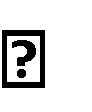 Programa është: (vini re llojin e programit)	    horizontalisht	vertikalishtRezultatet (komponentët) e pritshëm të Programit:Rezultatet (komponentët) e pritshëm të Programit:Rezultati 1:Aktivitetet e realizuara në kuadër të grupeve prioritare të masave të përcaktuara në Planin e Veprimit për zbatimin e Strategjisë përzhvillimi rajonal i Republikës së Maqedonisë së Veriut 2016-2018, për vitin aktualTreguesi i performancës:Miratimi i vendimit dhe nënshkrimi i marrëveshjeve për financimin e projekteve për zhvillimin e rajoneve planifikuese, zhvillimin e zonave përnevojat e zhvilluara dhe zhvillimi i fshatrave nga Qeveria e Republikës së Maqedonisë së Veriut, për vitin 2020Rezultati 2:Rritja e efikasitetit dhe efektivitetit në përdorimin e fondeve të alokuara për të nxitur zhvillimin e balancuar rajonalTreguesi i performancës:Përthith 99% të fondeve të akorduara për financimin e projekteve për zhvillimin e rajoneve planifikuese, në zonat menevojat specifike zhvillimore të fshatrave në vitin 2019, ngapërdoruesit e projekteveB: Plani i zbatimit të programitB: Plani i zbatimit të programitB: Plani i zbatimit të programitAktivitete përgjegjësKonsultuarKorrniza kohoreKorrniza kohoreПотребни ресурсиПотребни ресурсиAktivitete përgjegjësKonsultuarFilloni(muaj vit)fund(muaj vit)njerëzoreFinanciare denar1. Përgatitja e Programit për të balancuarByroja përНадлежните1/20202/2020RamizTë pajisur mezhvillimi rajonal në vitin 2020rajonaleминистерства чииRexhepi dhebuxhetorezhvillimi,министри2Programi OA ngaMinistriaчленуваат воadministratoriBuxheti ipër lokaleСоветот заtiveRepublikavetëqeverisjeрегионален развој,zyrtarëtVerioreСовети за развој наMaqedoniaпланскитерегиони, Центри заразвој на планскирегиони, ЗЕЛС2. Dorëzimi në Qendrat për Zhvillimin e Rajoneve Planifikuese Qarkore për mbledhjen e projekteve.Byroja e Zhvillimit RajonalMinistria e Vendorevetëqeverisje15/11/201915/12/2019Ndihmës shef i departamentit dhe këshilltar nga departamenti për zbatimin eprojektet dhe monitorimi i përdorimit të fondeve për rajonalzhvilliminPlanifikuar në Buxhetin e Byrosë së Zhvillimit Rajonal.3. Shpallje e thirrjes publike në Gazetën Zyrtare të Republikës së Maqedonisë së Veriut dhe 2 gazeta ditore, për grumbullimin e projekteve për zonat me nevoja specifike zhvillimore dhe për fshatrat.Byroja e Zhvillimit RajonalMinistria e Vendorevetëqeverisje02/202003/2020Ndihmës shef i departamentit dhe këshilltar nga departamenti për zbatimin eprojektet dhe monitorimi i përdorimit të fondeve për rajonalzhvilliminPlanifikuar në Buxhetin e Byrosë së Zhvillimit Rajonal.4.Pjesëmarrja në Komisionin e Vlerësimit të Projektit të krijuar nga MLS, për shqyrtim dhevlerësimi i projekt propozimeve.Ministria e VendorevetëqeverisjeByroja e Zhvillimit Rajonal02/2005/202 nëpunësadministrativeParashikohet në Buxhetin e MVL-së5. 5. Nënshkrimi i Marrëveshjeve Zbatuesetë projekteve me Qendrat e ZhvillimitByroja e Zhvillimit RajonalMinistria Evetëqeverisjes lokale2/20202/2020Drejtori I byrosë për rajonet planifikuese dhe bashkitë për të cilat janë ndarë fonde financimi.zhvillimi rajonal – RamizRexhepi, udhëheqësit eQendrat dhe kryetarët e komunave.6. Vizita në terrenByroja e Zhvillimit Rajonal01.01/202030.11.20208 nëpunësaadministrative7.Përgatitja e Raportit për zbatimin e Planit të Veprimit për zbatimin eStrategjia për zhvillimin rajonal të RepublikësMaqedonia e Veriut 2016-2018, për vitin 2019Ministria e vetëqeverisjes lokalea, Byrojapër zhvillimin rajonal15/01/2031/01/203Nëpunësa administrativTotali i aktiviteteve në vitin aktual: 7Totali i aktiviteteve në vitin aktual: 7Totali i aktiviteteve në vitin aktual: 7Totali i aktiviteteve në vitin aktual: 7Totali i aktiviteteve në vitin aktual: 7Totali i aktiviteteve në vitin e ardhshëm: 7Totali i aktiviteteve në vitin e ardhshëm: 7Totali i aktiviteteve në vitin e ardhshëm: 7Totali i aktiviteteve në vitin e ardhshëm: 7Totali i aktiviteteve në vitin e ardhshëm: 7Totali i aktiviteteve në vitTotali i aktiviteteve në vitTotali i aktiviteteve në vitTotali i aktiviteteve në vitTotali i aktiviteteve në vitRezultati ipërgjithshëm 1: 7:71/202012/2020Përgjegjës Përgjegjës KonsultuesKorniza kohoreKorniza kohoreBurimet e nevojshmeBurimet e nevojshmePërgjegjës Përgjegjës KonsultuesFillimi(muaj vit)fund(muaj vit)njerzoreFonde në denar1 Monitorimi i vazhdueshëm iByroja e Zhvillimit RajonalMinistria e Vetëqeverisjes lokale1/202012/20208përdorimin e fondeve të përcaktuara nëByroja e Zhvillimit Rajonalза локалнаNëpunësa administrativProgrami për rajonal të balancuarNëpunësa administrativzhvillimi në vitin 2020 përmes raporteve nga shfrytëzuesit e projekteve, pra nga Qendrat Zhvillimore të rajoneve planifikuese dhe nga komunat.Totali i aktiviteteve në vitin aktual: në vazhdimësi gjatë vitit fiskalTotali i aktiviteteve në vitin aktual: në vazhdimësi gjatë vitit fiskalTotali i aktiviteteve në vitin aktual: në vazhdimësi gjatë vitit fiskalTotali i aktiviteteve në vitin aktual: në vazhdimësi gjatë vitit fiskalTotali i aktiviteteve në vitin aktual: në vazhdimësi gjatë vitit fiskalTotali i aktiviteteve në vitin e ardhshëm: 1Totali i aktiviteteve në vitin e ardhshëm: 1Totali i aktiviteteve në vitin e ardhshëm: 1Totali i aktiviteteve në vitin e ardhshëm: 1Totali i aktiviteteve në vitin e ardhshëm: 1Totali i aktiviteteve në vitTotali i aktiviteteve në vitTotali i aktiviteteve në vitTotali i aktiviteteve në vitTotali i aktiviteteve në vitRezultati I përgjithshëm 21/202012/2020AktivitetePërgjegjës Përgjegjës Konsultues Korniza kohoreKorniza kohoreKorniza kohoreKorniza kohoreBurimet e nevojshmeBurimet e nevojshmeBurimet e nevojshmeAktivitetePërgjegjës Përgjegjës Konsultues Fillomi(muaj vit)Fillomi(muaj vit)fund(muaj vit)fund(muaj vit)njerzorenjerzoreFonde në denar1. Pjesëmarrja në grupet punuese për përgatitjen e përgatitjes së Strategjisë për zhvillim rajonal të Republikës së Maqedonisë së Veriut për periudhën 2020-20301. Pjesëmarrja në grupet punuese për përgatitjen e përgatitjes së Strategjisë për zhvillim rajonal të Republikës së Maqedonisë së Veriut për periudhën 2020-2030Ministria e vetëqeverisjes lokalea, Byrojapër zhvillimin rajonalMinistritë kompetente ministrat e të cilavejanë anëtarë të Këshillit për Zhvillim Rajonal, Këshillave për Zhvillimin e Rajoneve Planifikuese, Qendrave për Zhvillimin e Planifikimitrajonet, BNJVLMinistritë kompetente ministrat e të cilavejanë anëtarë të Këshillit për Zhvillim Rajonal, Këshillave për Zhvillimin e Rajoneve Planifikuese, Qendrave për Zhvillimin e Planifikimitrajonet, BNJVL7/20207/202012/202012/20202Nëpunësa administrativBuxheti I MVL2. Pjesëmarrja në një grup pune për të mbështetur zhvillimin dhe zbatimin e2. Pjesëmarrja në një grup pune për të mbështetur zhvillimin dhe zbatimin eMinistria e vetëqeverisjes lokalea, Byrojapër zhvillimin rajonalMinistria e vetëqeverisjes lokaleaMinistria e vetëqeverisjes lokalea8/20208/202012/202012/20209администра тивнислужбенициBuxheti dhe projektet“PPP është e qëndrueshme dhe gjithëpërfshirëse3. Rishikimi dhe ndryshimi i Udhëzimeve për3. Rishikimi dhe ndryshimi i Udhëzimeve përMinistria eMinistria eMinistria e6/20206/202012/202012/20204Buxheti I projektitaplikimi dhe formulari i aplikimit për projekte për zhvillimin e rajoneve planifikuese;aplikimi dhe formulari i aplikimit për projekte për zhvillimin e rajoneve planifikuese;vetëqeverisjes lokalea, Byrojapër zhvillimin rajonalVetëqeverisjes  lokaleVetëqeverisjes  lokaleNëpunës sdministrativ„Одржлив и инклузивен РРР„4. Përgatitja e një manuali për monitorimin dhe përcjelljen e përdorimit të fondeve për zhvillimin rajonal4. Përgatitja e një manuali për monitorimin dhe përcjelljen e përdorimit të fondeve për zhvillimin rajonalMinistria e vetëqeverisjes lokalea, Byrojapër zhvillimin rajonalMinistria e vetëqeverisjes lokaleaMinistria e vetëqeverisjes lokalea08/202008/202012/202010Nëpunës sdministrativBuxheti i projektit"PPP e qëndrueshme dhe gjithëpërfshirëse"Totali i aktiviteteve në vitin aktual: 4Totali i aktiviteteve në vitin aktual: 4Totali i aktiviteteve në vitin aktual: 4Totali i aktiviteteve në vitin aktual: 4Totali i aktiviteteve në vitin aktual: 4Totali i aktiviteteve në vitin aktual: 4Totali i aktiviteteve në vitin aktual: 4Totali i aktiviteteve në vitin aktual: 4Totali i aktiviteteve në vitin e ardhshëm:Totali i aktiviteteve në vitin e ardhshëm:Totali i aktiviteteve në vitin e ardhshëm:Totali i aktiviteteve në vitin e ardhshëm:Totali i aktiviteteve në vitin e ardhshëm:Totali i aktiviteteve në vitin e ardhshëm:Totali i aktiviteteve në vitin e ardhshëm:Totali i aktiviteteve në vitin e ardhshëm:Totali i aktiviteteve në vitTotali i aktiviteteve në vitTotali i aktiviteteve në vitTotali i aktiviteteve në vitTotali i aktiviteteve në vitTotali i aktiviteteve në vitTotali i aktiviteteve në vitTotali i aktiviteteve në vitRezultati ipërgjithshëm1/20201/202012/202012/2020AktivitetipërgjigjetKONSULTUESKorniza kohoreKorniza kohoreBurimet e nevojshmeBurimet e nevojshmeAktivitetipërgjigjetKONSULTUESFilloni(muaj vit)fund(muaj vit)NjerëzoreFonde n ëdenar1. Përmirësimi i cilësisë së punës së shtetitBZHRKontinuitet    оKontinuitet   оTë punësuar në BZHR0 denarTotali i aktiviteteve në vitin aktual: 1Totali i aktiviteteve në vitin aktual: 1Totali i aktiviteteve në vitin aktual: 1Totali i aktiviteteve në vitin aktual: 1Totali i aktiviteteve në vitin aktual: 1Totali i aktiviteteve në vitin e ardhshëm: 1Totali i aktiviteteve në vitin e ardhshëm: 1Totali i aktiviteteve në vitin e ardhshëm: 1Totali i aktiviteteve në vitin e ardhshëm: 1Totali i aktiviteteve në vitin e ardhshëm: 1Totali i aktiviteteve në vitin 1Totali i aktiviteteve në vitin 1Totali i aktiviteteve në vitin 1Totali i aktiviteteve në vitin 1Totali i aktiviteteve në vitin 1Rezultati I përgjithshëm 41/202012/2020PROGRAMAPërmbledhje e nevojës për punësime të rejaPërmbledhje e nevojës për rishpërndarje të punonjësvePërmbledhje e nevojave për trajnimTrajnimet e nevojshme për politikënза рамномерен регионален развој за тековната година ќе сеспроведат согласно Годишниот план за обука наадминистративни службеници.2020ndikimi i priturGjatë punësimeve të reja do të zbatohen parimet e profesionalizmit, ekspertizës dhe përfaqësimit të drejtë të komuniteteveбалансерот.2021ndikimi i priturGjatë punësimeve të reja do të zbatohen parimet e profesionalizmit, ekspertizës dhe përfaqësimit të drejtë të komunitetevebalancuesi.2022ndikimi i priturGjatë punësimeve të reja do të zbatohen parimet e profesionalizmit, ekspertizës dhe përfaqësimit të drejtë të komunitetevebalancuesi.2020masat planifikuese2021masat planifikuese2022masat planifikuese